Porque eles O amavam?Nicodemos(Parte I).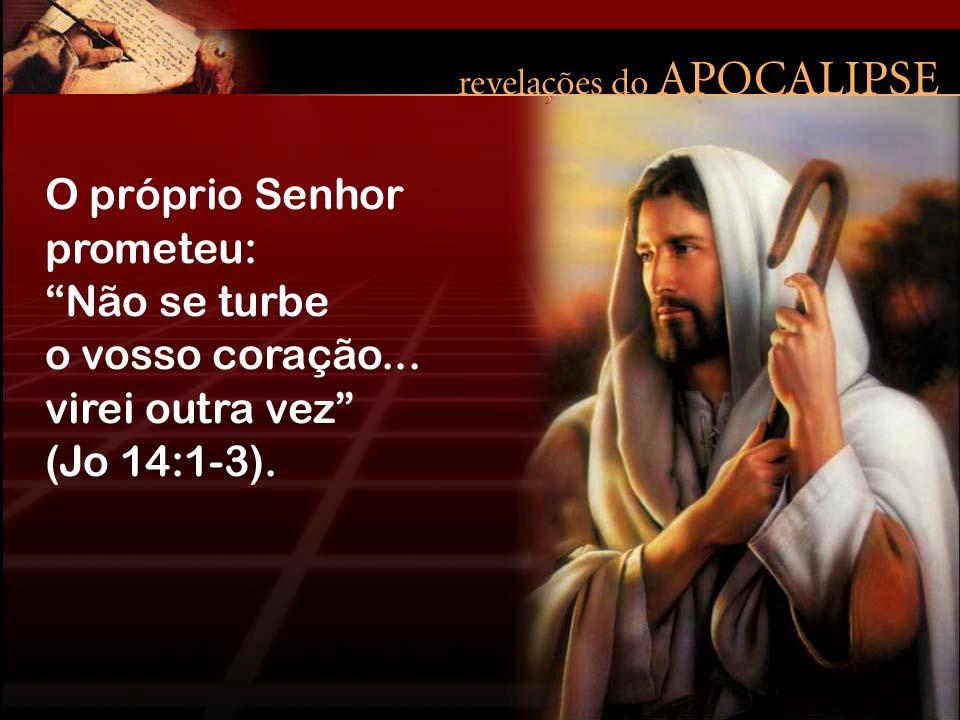                                                    Porque eles o amavam?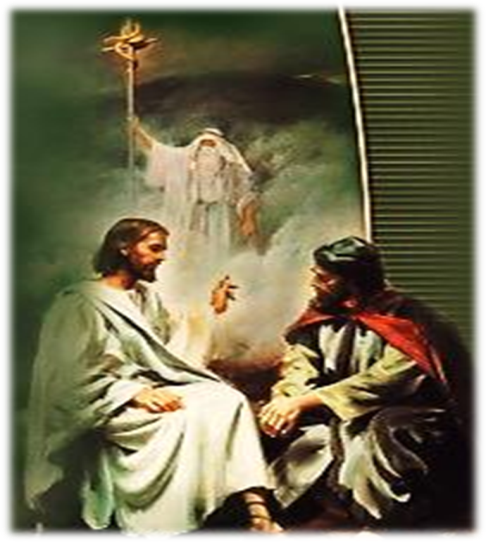 Porque Nicodemos amou Jesus? “Nicodemos ocupava posição de alta confiança na nação judaica. Possuía esmerada educação, e era dotado de talentos acima do comum, sendo igualmente membro honrado do conselho nacional. Fora, juntamente com outros, agitado pelos ensinos de Jesus. Se bem que rico, instruído e honrado, sentira-se estranhamente atraído pelo humilde Nazareno. As lições saídas dos lábios do Salvador o haviam impressionado grandemente, e desejara conhecer mais acerca dessas maravilhosas verdades.” (O Desejado de Todas as Nações, pág. 167).“Desejava grandemente uma entrevista com Jesus, mas recuava ante a idéia de O procurar abertamente. Seria demasiado humilhante, para um príncipe judeu, reconhecer-se em afinidade com um mestre ainda tão pouco conhecido. E chegasse sua visita ao conhecimento do Sinédrio, isso lhe atrairia o desprezo e as acusações do mesmo. Decidiu-se por uma entrevista em segredo (...). Sabendo, depois de indagar especialmente, o lugar de retiro do Salvador, no Monte das Oliveiras, esperou até que a cidade silenciasse no sono, indo então em busca dEle.”(O Desejado de Todas as Nações, pág. 168). “Nicodemos fora ter com o Senhor pensando em entrar com Ele em discussão, mas Jesus expôs-lhe os princípios fundamentais da verdade. Disse a Nicodemos: Não é tanto de conhecimento teórico que precisas, mas de regeneração espiritual. Não necessitas satisfazer tua curiosidade, mas ter um novo coração. É mister que recebas nova vida de cima, antes de te ser possível apreciar as coisas celestiais. Antes que se verifique essa mudança, tornando novas todas as coisas, nenhum salvador proveito tem para ti o discutir comigo Minha autoridade ou missão.” (O Desejado de Todas as Nações, pág. 171).“Nicodemos ouvira a pregação de João Batista quanto ao arrependimento e ao batismo, e indicando ao povo Aquele que havia de batizar com o Espírito Santo. (...) Todavia, a perscrutadora mensagem do Batista deixara de nele operar a convicção do pecado. Fariseu estrito, orgulhava-se de suas boas obras. (...) sentia-se certo do favor de Deus.”(O Desejado de Todas as Nações, pág. 171).“Colhido de improviso, respondeu a Cristo em palavras plenas de ironia: "Como pode um homem nascer, sendo velho?"  João 3:4. Como muitos outros, quando uma incisiva verdade lhes fere a consciência, revelou o fato de que o homem natural não recebe as coisas que são do Espírito de Deus. Não há nele nada que corresponda às coisas espirituais; pois estas se discernem espiritualmente.” (O Desejado de Todas as Nações, pág. 171). “A vida cristã não é uma modificação ou melhoramento da antiga, mas uma transformação da natureza. Tem lugar a morte do eu e do pecado, e uma vida toda nova. Essa mudança só se pode efetuar mediante a eficaz operação do Espírito Santo.” (O Desejado de Todas as Nações, pág. 172). “Nicodemos continuava perplexo, e Jesus empregou o vento para ilustrar o que desejava dizer: "O vento assopra onde quer, e ouves a sua voz; mas não sabes de onde vem, nem para onde vai; assim é todo aquele que é nascido do Espírito". João 3:8.” (O Desejado de Todas as Nações, pág. 172). “Se bem que o vento seja invisível, seus efeitos são vistos e sentidos. Assim a obra do Espírito sobre a alma revelar-se-á em cada ato daquele que lhe experimentou o poder salvador. Quando o Espírito de Deus toma posse do coração, transforma a vida. Os pensamentos pecaminosos são afastados, renunciadas as más ações; o amor, a humildade, a paz tomam o lugar da ira, da inveja e da contenda. A alegria substitui a tristeza, e o semblante reflete a luz do Céu. Ninguém vê a mão que suspende o fardo, nem a luz que desce das cortes celestiais. A bênção vem quando, pela fé, a alma se entrega a Deus. Então, aquele poder que olho algum pode discernir, cria um novo ser à imagem de Deus.” (O Desejado de Todas as Nações, pág. 173).“Enquanto Jesus falava, alguns raios da verdade penetraram no espírito do príncipe. A enternecedora, subjugante influência do Espírito Santo impressionou-lhe o coração. Todavia, não compreendeu plenamente as palavras do Salvador. Não ficou tão impressionado com a necessidade do novo nascimento, como acerca da maneira por que esse se havia de realizar. Admirado, disse: "Como pode ser isso?“” (O Desejado de Todas as Nações, pág. 173).“"Tu és mestre de Israel, e não sabes isto?" perguntou Jesus.” (O Desejado de Todas as Nações, pág. 173).  “Suas palavras encerravam a lição de que, em lugar de sentir-se irritado com as positivas palavras da verdade, Nicodemos deveria ter de si mesmo opinião muito humilde, em vista de sua ignorância espiritual. Não obstante, Cristo falava com tão solene dignidade, e tanto o olhar como a inflexão da voz exprimiam tão sincero amor, que Nicodemos não se ofendeu ao compreender sua humilhante condição.” (O Desejado de Todas as Nações, pág. 173). “Mas todos nós somos como o imundo, e todas as nossas justiças como trapo da imundícia; e todos nós murchamos como a folha, e as nossas iniqüidades como um vento nos arrebatam.” (Isaías 64: 6).“Cria em mim, ó Deus, um coração puro, e renova em mim um espírito reto.”(Isaías 51: 10).“E dar-vos-ei um coração novo, e porei dentro de vós um espírito novo; e tirarei da vossa carne o coração de pedra, e vos darei um coração de carne. E porei dentro de vós o meu Espírito, e farei que andeis nos meus estatutos, e guardeis os meus juízos, e os observeis.”(Ezequiel 36: 26 e 27).“Nicodemos lera essas passagens com o espírito obscurecido; agora, porém, começava a compreender-lhes a significação.(...). No conceito dos homens, sua vida fora justa e digna de honra; em presença de Cristo, no entanto, sentia que seu coração era impuro, sua vida destituída de santidade.Nicodemos estava sendo atraído para Cristo. Ao explicar-lhe o Salvador o que dizia respeito ao novo nascimento, anelava experimentar essa mudança em si mesmo. Por que meio poderia isso realizar-se? Jesus respondeu à não formulada pergunta: "Como Moisés levantou a serpente no deserto, assim importa que o Filho do homem seja levantado; para que todo aquele que nEle crê não pereça, mas tenha a vida eterna". João 3:14 e 15.”(O Desejado de Todas as Nações, pág. 174).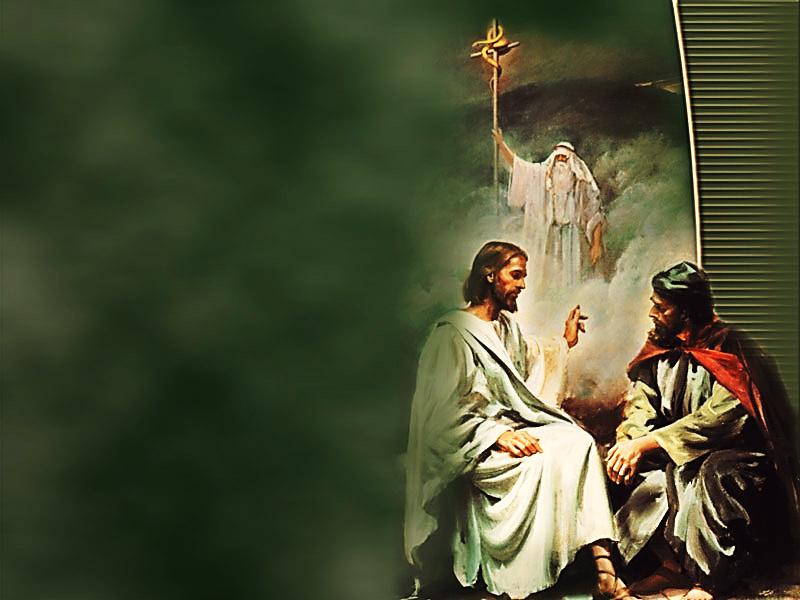 A serpente no deserto.“Era um símbolo de Cristo. Como a imagem feita à semelhança das serpentes destruidoras era erguida para cura deles, assim Alguém nascido "em semelhança da carne do pecado" (Rom. 8:3), havia de lhes ser Redentor. (...) Cumpria-lhes olhar, e viver.”(O Desejado de Todas as Nações, págs. 174 e 175).“Não é por meio de debates e discussões que a alma é iluminada. Devemos olhar e viver. Nicodemos recebeu a lição, e levou-a consigo. Examinou as Escrituras de maneira nova, não para a discussão de uma teoria, mas a fim de receber vida para a alma. Começou a ver o reino de Deus, ao submeter-se à direção do Espírito Santo.”(O Desejado de Todas as Nações, pág. 175). “Como Nicodemos, devemos estar prontos a entrar na vida pela mesma maneira que o maior dos pecadores. Além de Cristo "nenhum outro nome há, dado entre os homens, pelo qual devamos ser salvos". Atos 4:12. Mediante a fé, recebemos a graça de Deus; mas a fé não é nosso Salvador. Ela não obtém nada. É a mão que se apega a Cristo e se apodera de Seus méritos, o remédio contra o pecado. (O Desejado de Todas as Nações, pág. 175). “Como, então, nos havemos de salvar? – (...) A luz que irradia da cruz revela o amor de Deus. Seu amor atrai-nos a Ele mesmo. Se não resistirmos a essa atração, seremos levados ao pé da cruz em arrependimento pelos pecados que crucificaram o Salvador. Então o Espírito de Deus, mediante a fé, produz uma nova vida na alma. Os pensamentos e desejos são postos em obediência à vontade de Cristo. O coração, o espírito, são novamente criados à imagem dAquele que opera em nós para sujeitar a Si mesmo todas as coisas. Então a lei de Deus é escrita na mente e no coração, e podemos dizer com Cristo: "Deleito-Me em fazer a Tua vontade, ó Deus Meu". Sal. 40:8.” (O Desejado de Todas as Nações, págs. 175 e 176).  “No próprio início de Seu ministério, abriu a verdade a um membro do Sinédrio, ao espírito mais apto a receber, a um designado mestre do povo. Os guias de Israel, porém, não receberam de bom grado a luz. Nicodemos ocultou a verdade no coração, e por três anos pouco foi, aparentemente, o fruto.” (O Desejado de Todas as Nações, pág. 176).“Depois da ascensão do Senhor, quando os discípulos foram dispersos pela perseguição, Nicodemos tomou ousadamente a dianteira. Empregou sua fortuna na manutenção da igreja infante, que os judeus haviam esperado fosse extirpada com a morte de Cristo. No tempo de perigo aquele que tão cauteloso e duvidoso fora, mostrou-se firme como a rocha, animando a fé dos discípulos, e fornecendo meios para levar avante a obra do evangelho. Foi desdenhado e perseguido pelos que lhe haviam tributado reverência em outros tempos. Tornou-se pobre em bens deste mundo; todavia, não vacilou na fé que tivera seu início naquela conferência noturna com Jesus.” (O Desejado de Todas as Nações, pág. 177). “Nicodemos relatou a João a história daquela entrevista, e por sua pena foi ela registrada para instrução de milhões. As verdades aí ensinadas são tão importantes hoje em dia como naquela solene noite, na sombria montanha, quando o príncipe judeu foi aprender, com o humilde Mestre da Galiléia, o caminho da vida.” (O Desejado de Todas as Nações, pág. 177).   “Religião não é limitar-se a formas e cerimônias exteriores. A religião que vem de Deus é a única que leva a Ele. Para O servirmos devidamente, é mister nascermos do divino Espírito.(...) Comunicar-nos-á voluntária obediência a todos os Seus reclamos. Esse é o verdadeiro culto. É o fruto da operação do Espírito Santo.” (O Desejado de Todas as Nações, pág. 189). 